VAŽNI DATUMI
01. 01. - Nova godina
06. 01. - Sveta tri kralja10. 01. - Svjetski dan smijeha21. 01. - Međunarodni dan zagrljaja14. 02. - Valentinovo21. 02. - Međunarodni dan materinjeg jezikaMaškare - razdoblje nakon Nove godine, kojega je vrhunac zadnjih dana prije Pepelnice

08. 03. - Dan žena19. 03. - Josipovo (Dan očeva)
20. 03. - Međunarodni dan sreće
20. 03.-Svjetski dan kazališta za djecu i mlade
20. 03. - Svjetski dan oralnog zdravlja
20. 03. - Svjetski dan pripovijedanja21. 03. - Prvi dan proljeća21. 03. - Svjetski dan šuma
21. 03. - Svjetski dan sindroma Down
21. 03. - Međunarodni dan borbe protiv rasizma
22. 03. - Svjetski dan voda
27. 03. - Svjetski dan kazališta

01. 04. - Svjetski dan šale
02. 04. - Međunarodni dan dječje knjige
07. 04. - Dan zdravlja16. 04. 2017. - Uskrs17. 04. 2017. - Uskrsni ponedjeljak
22. 04. - Dan planete Zemlje i 
              Dan hrvatske knjige
23. 04. - Svjetski dan knjige i autorskih prava
29. 04. - Međunarodni dan plesa
30. 04. - Međunarodni dan odgoja bez batina

01. 05. - Međunarodni praznik rada
03. 05. - Svjetski dan Sunca
14. 05. 2017. (2.nedjelja u svibnju) 
           - Majčin dan 
15. 05. - Međunarodni dan obitelji
29. 05. - Svjetski dan sporta
31. 05. - Svjetski dan nepušenja

01. 06. - Međunarodni dan roditelja
05. 06. - Svjetski dan zaštite okoliša
12. 06. - Svjetski dan borbe protiv 
              dječjeg rada15. 06. 2017. - Tijelovo
18. 06. 2017. (3.nedjelja u 6.mj.)
            - Dan očeva 
21. 06. - Prvi dan ljeta
21. 06. - Svetski dan glazbe
22. 06. - Dan antifašističke borbe
25. 06.  - Dan državnosti

06. 07. - Međunarodni dan poljubaca
16. 07. - Dan biciklista
05. 08.-Dan pobjede i domovinske zahvalnosti
06. 08. 2017.- (1.nedjelja u 8.mj.)-
             Međunarodni dan prijateljstva
05. 08. - Dan dupina
12. 08. - Međunarodni dan mladih
15. 08. - Velika Gospa

07. 09. - Dan hrvatskih voda
08. 09. - Svjetski dan pismenosti
21. 09. - Međunarodni dan mira
23. 09. - Prvi dan jeseni
24. 09. 2016. (zadnja subota u rujnu)-
             Međunarodni dan gluhih

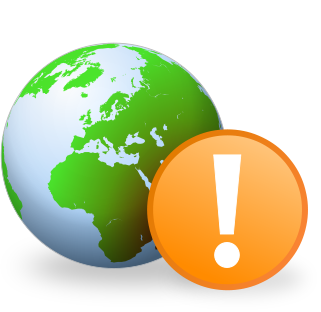 01. 10. - Međunarodni dan starijih osoba
02. 10. - Međunarodni dan nenasilja
02. 10. - Dan svih svetih Anđela čuvara-??
              1.puni tjedan u listopadu–Dječji tjedan
04. 10. - Svjetski dan zaštite životinja
05. 10. - Svjetski dan učitelja
08. 10. - Dan neovisnosti
16. 10. - Svjetski dan hrane
17. 10. - Dan kruha
20. 10. - Dan jabuka
31. 10. - Svjetski dan štednje
31. 10. - Halloween

01. 11. - Svi Sveti
09. 11. - Svjetski dan izumitelja
13. 11. - Dan ljubaznosti
16. 11. - Međunarodni dan tolerancije 
19. 11. - Međunarodni dan borbe protiv 
              nasilja nad djecom
20. 11. - Međunarodni dan dječjih prava

06. 12. - Sveti Nikola
10. 12. - Dan ljudskih prava
21. 12. - Prvi dan zime
24. 12. - Badnjak
25. 12. - Božić
26. 12. - Sveti Stjepan
31. 12. - Stara godina